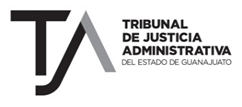 Con fundamento en lo establecido por los artículos 20 y 27, fracción III, de la Ley Orgánica del Tribunal de Justicia Administrativa del Estado de Guanajuato, en relación con los artículos 8 y 21 —fracción II— del Reglamento Interior del Tribunal de Justicia Administrativa del Estado de Guanajuato se le CONVOCA a la Sesión Extraordinaria-28 de Pleno a celebrarse el 20 veinte de diciembre de 2022 dos mil veintidós, a las 14:00 horas, bajo el siguiente: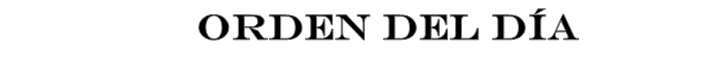 1. Lista de asistencia, declaración de quórum legal y aprobación del orden del día. 2. Designación de la titular de la Tercera Sala de nuestro Tribunal, con motivo del nombramiento realizado por la Sexagésima Quinta Legislatura del Congreso del Estado de Guanajuato. 3. Llamamiento de Magistrada Supernumeraria para el despacho de los asuntos correspondientes a la Cuarta Sala de este Tribunal.  4. Clausura de la Sesión. A t e n t a m e n t eEl Presidente del Tribunal de JusticiaAdministrativa del Estado de GuanajuatoEliverio García Monzón,Silao de la Victoria, Guanajuato, 19 diecinueve de diciembre de 2022 dos mil veintidós.